18.05.2018Newsletter Nr. 7Liebes Kollegium,ich werde mich mit Frau Siemers in Verbindung setzen und mich um den Einsatz eines dritten Kopierers kümmern.Klassenarbeiten können ab sofort (bitte gebündelt) im Raum 5 abgelegt werden.Ich habe zu den islamischen sowie jüdischen Feiertagen für das Schuljahr 2018/19 eine Übersicht im Lehrerzimmer ausgehängt. Diese Info ist auch im aktuellen Schulverwaltungsblatt (5/2018) zu finden.Des Weiteren möchte ich noch einmal darauf hinweisen, dass  Franz-Georg Lukat unser Datenschutzbeauftragter ist und  Anna Ebeling sich bereit erklärt hat, Kathrin Wüstner im Bereich „LEB“ zu unterstützen. Danke Ich wünsche euch ein schönes Pfingstwochenende  und viel Kraft für den Endspurt!Mit freundlichen Grüßengez. Natascha Rogge(Schulleiterin)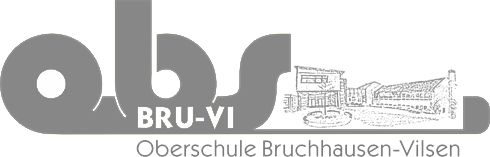 Offene GanztagsschuleAuf der Loge 5 27305 Bruchhausen-Vilsen Tel.: 04252/9090110 Fax: 04252/9090115Email: info-oberschule@obs-bruvi.dewww.obs-bruvi.de